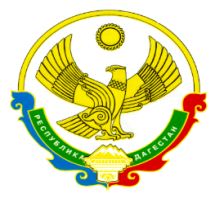 МУНИЦИПАЛЬНОЕ КАЗЕННОЕ ОБЩЕОБРАЗОВАТЕЛЬНОЕ УЧРЕЖДЕНИЕ "НИЖНЕ-ИНХОВСКАЯ СРЕДНЯЯ ОБЩЕОБРАЗОВАТЕЛЬНАЯ ШКОЛА"  368935, Республика Дагестан, Гумбетовский р-н, с. Нижнее Инхо, ул. Центральная , д.74     Тел: +789640121011   E-  mail: nijneeinho@yandex.ruПРИКАЗ«25» августа 2020 г. 							  		№ 2                             Об отмене обучения с использованием кабинетной системы                                                в МКОУ «Нижне-Инховская СОШ»В соответствии с пунктом 3.2 СП 3.1/2.4.3598-20 «Санитарно-эпидемиологические требования к устройству, содержанию и организации работы образовательных организаций и других объектов социальной инфраструктуры для детей и молодежи в условиях распространения новой коронавирусной инфекции (COVID-19)»ПРИКАЗЫВАЮ:1. Отменить с 01.09.2020 по 31.12.2020 года с использованием кабинетной системы в 5 – 11 классах. Исключение – занятия по предмету информатика и ИКТ.2. Уроки, внеурочные занятия, воспитательные мероприятия проводить в следующих кабинетах:3. Классным руководителям 5– 11 классов:проинформировать обучающихся и их родителей (законных представителей) об отмене обучения с использованием кабинетной системы;по возможности рассадить учеников по одному за партой;следить, чтобы ученики из разных классов не пересекались во время перемен, приема пищи.4. Сайгидахмедову А.М. разместить настоящий приказ на официальном сайте школы и ознакомить с настоящим приказом педагогических работников под подпись.5. Контроль исполнения настоящего приказа возложить на заместителя по учебно-воспитательной работе Магомедова М.А.Директор школы		            Джамалудинов М.А.С приказом ознакомлены: 25.08.2020.                 Магомедов М.А.           Сайгидахмедов                    Юсупова                 Магомедкамилова              Омарасхабов                      Муртазаалиева                Идрисова                         Османова                         Ма ламагомедова            КабинетКлассОтветственныйФизика7Сайгидахмедов А.М.Математика8Юсупова Х.Русский язык9Магомедкамилова Х.Химия11Омарасхабов А.География5Муртазаалиева З.Английский яз.6Идрисова А.Родной яз.10Османова П.